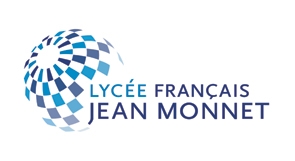 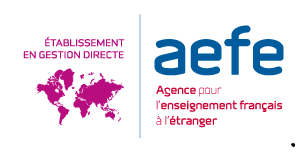 ENTRÉE EN CLASSE DE TROISIEME 	Vous allez inscrire votre enfant en classe de Troisième pour la rentrée 2021 au Lycée français Jean-Monnet.Pour rappel, ci-dessous, un tableau des enseignements obligatoires que votre enfant suivra en 3ème : ENSEIGNEMENT OBLIGATOIREPour la première et deuxième langue vivante, votre enfant doit obligatoirement poursuivre les langues vivantes de sa classe de quatrième. Il faut donc sélectionner obligatoirement ces langues dans le module de réinscription.ENSEIGNEMENT DE COMPLEMENT (FACULTATIF)	Le choix d’un enseignement facultatif est soumis à des règles précises, merci de lire attentivement les informations suivantes avant de poser votre choix.Si ce choix n’est pas conforme aux règles énoncées ci-dessous, une correction automatique sera faite par l’établissement. Premier cas :Votre enfant suit l’enseignement facultatif d’allemand, de chinois, d’espagnol ou de néerlandais en classe de 4ème. Il est dans l’obligation de le poursuivre en 3ème sauf cas exceptionnel (arrêt définitif sur demande motivée adressée à un Proviseur-adjoint) Ou Votre enfant suit l’enseignement du latin en 4ème, il est dans l’obligation de  continuer en 3ème  avec l’enseignement de complément « Langues et cultures de l’antiquité » (3h).Cependant, il peut choisir en plus, de suivre l’enseignement facultatif du théâtre (1h) (Attention ces cours auront lieu le mercredi après-midi ou après 16h30, pas de bus scolaire) Vous devez choisir parmi les enseignements suivants :*Le théâtre est un enseignement de découverte d’une heure. Il n’y a pas de corrélation directe avec l’option théâtre en 2nde. L’élève devra donc choisir en 2nde entre LV3 (ou Latin/Grec) et option théâtre 3h.Enseignements communs 3èmeFrançaisMathématiquesAnglais2ème langue vivante (débutée en 6ème (LV1bis) ou débutée en 5ème (LV2 obligatoire))Histoire-géographie-éducation civiqueSciences et techniques : 
- Sciences de la vie et de la Terre
- Physique et chimie
- TechnologieEnseignements artistiques :
- Arts plastiques
- Éducation musicaleÉducation physique et sportiveEPI (Enseignements Pratiques Interdisciplinaires)+AP (Accompagnement Personnalisé) :- Français- Mathématiques- Histoire-GéographieUn seul choix possibleUn seul choix possible« Allemand LV3 »PLUS« Chinois LV3 »PLUS« Espagnol LV3 »PLUS« Néerlandais LV3 »PLUS« Théâtre »*Attention ces cours auront lieu le mercredi après-midi* ou après 16h30, pas de bus scolaire « Langues et cultures de l’Antiquité » (Latin – Grec)PLUSou  « Aucun »